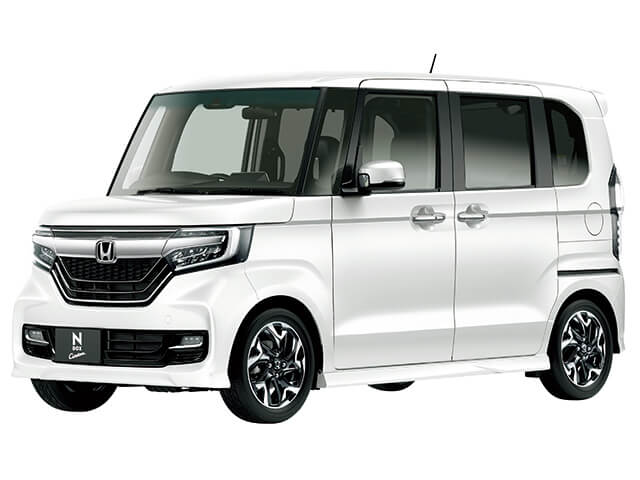 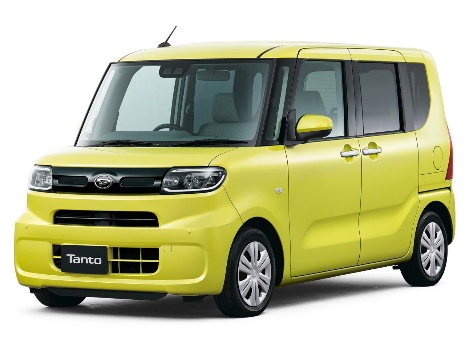 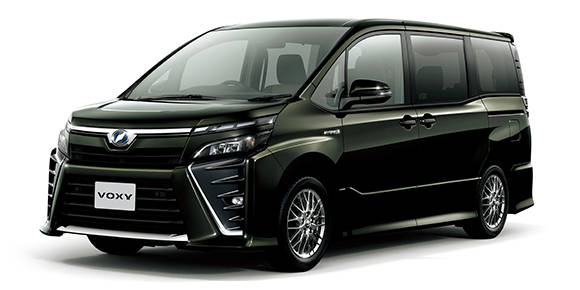 国産全メーカー　全車種よりお選びいただけます！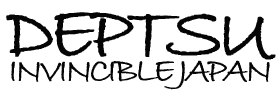 